Year 4 Wider Curriculum Map2018-2019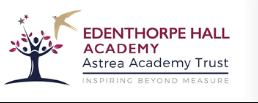 Year 4 Wider Curriculum Map2018-2019Year 4 Wider Curriculum Map2018-2019Year 4 Wider Curriculum Map2018-2019Year 4 Wider Curriculum Map2018-2019Year 4 Wider Curriculum Map2018-2019Year 4 Wider Curriculum Map2018-2019TermAutumn Term 1Autumn Term 2Spring Term 1Spring Term 2Summer Term 1Summer Term 2TopicPlanned CoverageTribal Tales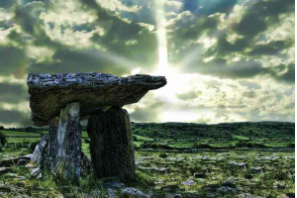 Predator!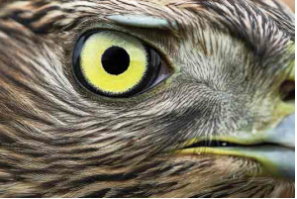 Blue Abyss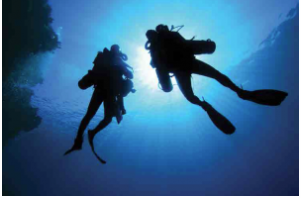 I am Warrior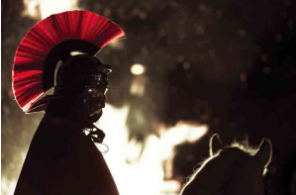 Flow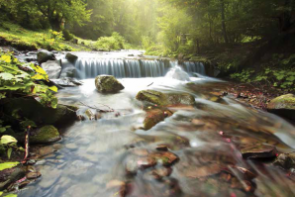 Mighty Metals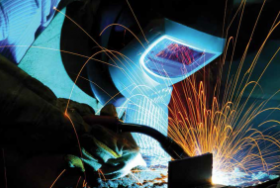 ArtNeolithic art;Clay beakers;Iron Age jewellery3-D scale modelsObservational drawing;3-D models;Clay sculpture;Anthony Gormley;Batik art;Printing;Famous seascapesDrawing;Sculpture;Mosaic;Jewellery makingPaintingEmbossed patterns and pictures;Making jewelleryComputingAlgorithms;Flow diagrams;Online research;Using logical reasoning;Graphics software;Digital presentationsPrograming;Video editing;Multimedia presentationsOnline research and communicationCreating spreadsheets;Using presentation softwareD&TTool design and making;Building structuresSelecting and using materials (collage and textiles)Submarine design;Working modelsShields and helmets;Roman food;Roman designMechanical systems;StructuresProduct evaluation;Using research to inform design;Selecting materials;Making vehicles;Building an iron man;Using electrical circuitsGeographyFieldwork;Human and physical Geography;Using maps and aerial imagesFieldwork;Using maps to locate countries and continentsSeas and oceans of the world;The Great Barrier Reef;Environmental issuesComparing Britain and Italy;Using maps;Locational knowledge;Human and physical geographyUsing maps;Fieldwork;Water cycle;Human and physical features;Rivers of the world;Counties and cities of the UKHistoryPrehistoric Britain from the Stone Age to the Iron Age19th century ocean explorationThe Roman Empire and its impact on BritainMusicCharanga – Mamma Mia!Charanga – Glockenspiel Stage 2Charanga - StopCharanga – Lean of meCharanga - BlackbirdCharanga – Reflect, rewind and replay;Performing using metal objects for instrumentsMFLFrench – all around townFrench – on the moveFrench – going shoppingFrench – where in the World? French – what’s the time?French – holidays and hobbiesPSHCEThinking about the lives of others;Core Theme 1 - Health and well-being;1.what is meant by a healthy lifestyle2. how to maintain physical, mental and emotional health and wellbeing3. how to manage risks to physical and emotional health and wellbeing4. ways of keeping physically and emotionally safeCore Theme 1 - Health and well-being;5. about managing change, including puberty, transition and loss6. how to make informed choices about health and wellbeing and to recognise sources of help with this7. how to respond in an emergency8. to identify different influences on health and wellbeingCore Theme 2 – Relationships;1.how to develop and maintain a variety of healthy relationships, within a range of social/cultural contexts2. how to recognise and manage emotions within a range of relationships3. how to recognise risky or negative relationships including all forms of bullying and abuseRecognising achievements;Core Theme 2 – Relationships;4. how to respond to risky or negative relationships and ask for help5. how to respect equality and diversity in relationships.Expressing opinions;Feeling positiveCore Theme 3 - Living in the wider world – Economic wellbeing and being a responsible citizen;1. about respect for self and others and the importance of responsible behaviours and actions2. about rights and responsibilities as members of families, other groups and ultimately as citizens3. about different groups and communities4. to respect equality and to be a productive member of a diverse communityCore Theme 3 - Living in the wider world – Economic wellbeing and being a responsible citizen;5. about the importance of respecting and protecting the environment6. about where money comes from, keeping it safe and the importance of managing it effectively 7. how money plays an important part in people’s lives7.  a basic understanding of enterprise.ScienceStates of matterAnimals including humans;Food chains;Fossils;Plant parts and functions;Water transportation in plants;Skeletal systems;Working scientificallyLiving things and their habitats;Animals, including humans;Working scientificallyElectricitySound;Soil;Aquatic plants;Working scientificallyForces and magnets;Working scientificallyREChristianityChristianityBuddhismBuddhismIslamIslamPEThrowing and catching games;Flexibility, strength, control and balanceInvasion games;Flexibility, strength, control and balanceNet and ball games;Invasion gamesFlexibility, strength, control and balance;Attacking and defending principlesStriking and fielding games;AthleticsNet and ball games;Striking and fielding gamesBritish ValuesRule of Law;Individual LibertyDemocracy focusIndividual liberty;Tolerance and respectDemocracy;Rules of law;Individual liberty;Tolerance and respectRule of Law focusDemocracy;Rules of law;Individual libertyIndividual Liberty focusDemocracy;Rules of law;Individual libertyTolerance and respect focusDemocracy;Individual libertySMSCSpirituality – use imagination and creativity, reflect willingly on their experiences, reflect on their beliefs;Moral – recognise the difference between right and wrong, understand legal boundaries, understand consequences of behaviour, develop an acceptance of other people, respect public institutions in England;Social – use a range of social skills, participate in a variety of settings, cooperate well with others and resolve issues, know that the rule of law protects individual rights;Cultural – understand and appreciate a wide range of cultures, know about Britain’s democratic parliamentary system, show respect for a range of different faiths.Diwali dance workshopsSpirituality – use imagination and creativity, reflect willingly on their experiences, reflect on their beliefs;Moral – recognise the difference between right and wrong, understand legal boundaries, understand consequences of behaviour, develop an acceptance of other people, respect public institutions in England;Social – use a range of social skills, participate in a variety of settings, cooperate well with others and resolve issues, know that the rule of law protects individual rights;Cultural - understand and appreciate a wide range of cultures, know about Britain’s democratic parliamentary system, show respect for a range of different faiths.Spirituality - use imagination and creativity, reflect willingly on their experiences, reflect on their beliefs;Moral – recognise the difference between right and wrong, understand legal boundaries, understand consequences of behaviour, develop an acceptance of other people, respect public institutions in England;Social  – use a range of social skills, participate in a variety of settings, cooperate well with others and resolve issues, know that the rule of law protects individual rights;Cultural - understand and appreciate a wide range of cultures, know about Britain’s democratic parliamentary system, show respect for a range of different faiths.Spirituality - use imagination and creativity, reflect willingly on their experiences, reflect on their beliefs;Moral – recognise the difference between right and wrong, understand legal boundaries, understand consequences of behaviour, develop an acceptance of other people, respect public institutions in England;Social – use a range of social skills, participate in a variety of settings, cooperate well with others and resolve issues, know that the rule of law protects individual rights;Cultural - understand and appreciate a wide range of cultures, know about Britain’s democratic parliamentary system, show respect for a range of different faiths.Spirituality - use imagination and creativity, reflect willingly on their experiences, reflect on their beliefs;Moral – recognise the difference between right and wrong, understand legal boundaries, understand consequences of behaviour, develop an acceptance of other people, respect public institutions in England;Social – use a range of social skills, participate in a variety of settings, cooperate well with others and resolve issues, know that the rule of law protects individual rights;Cultural- understand and appreciate a wide range of cultures, know about Britain’s democratic parliamentary system, show respect for a range of different faiths.Spirituality - use imagination and creativity, reflect willingly on their experiences, reflect on their beliefs;Social – use a range of social skills, participate in a variety of settings, cooperate well with others and resolve issues, know that the rule of law protects individual rights;Cultural - understand and appreciate a wide range of cultures, know about Britain’s democratic parliamentary system, show respect for a range of different faiths.Keeping Safe Police assembly – Bonfire night /Halloween safety;E-safetyRoad Safety week;Anti-Bullying week;School nurse – Headlice;Healthy schools launch;E-safetySafer internet day;E-safetyE-safety;School nurse - Healthy eatingE-safetySchool nurse – hydrations/sun awarenessAstrea PromiseEnhance the school groundsSpeak on a tricky subjectVisit a gallerySleep under the starsVisits/VisitorsDoncaster Museum – Stone Age workshopMeet a Creature inside schoolThe Deep Doncaster Museum – Romans workshopAusterfield Study Centre – River studyMagna – magnets workshop